ПРОЕКТ 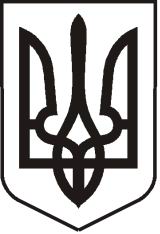 УКРАЇНАЛУГАНСЬКА   ОБЛАСТЬПОПАСНЯНСЬКА  МІСЬКА  РАДАВИКОНАВЧИЙ КОМІТЕТ РIШЕННЯ25 січня 2019 року                            м. Попасна	                  	          № ___Про визначення видів та погодження з Попаснянським РВ філії ДУ «Центр пробації»в Луганській області перелікуоб’єктів для відбування засудженимита правопорушниками громадських робіт на 2019 рікРозглянувши запит Попаснянського районного відділу філії Державної установи «Центр пробації» в Луганській області щодо регулювання порядку та умов виконання  адміністративного стягнення у вигляді  громадських робіт, керуючись ст. ст. 36, 39 Кримінально-виконавчого кодексу України, ст. ст. 301, 3211, 3213 Кодексу України про адміністративні  правопорушення, пп. 17 п. «б» ч. 1 ст. 34, пп. 2 п. «а» ч.1 ст. 38 Закону України «Про місцеве самоврядування в Україні», виконавчий комітет Попаснянської міської ради ВИРІШИВ: Визначити наступні види громадських робіт  для порушників, а також осіб, які засуджені до кримінального покарання у вигляді громадських робіт на яких  судом накладено адміністративне стягнення у вигляді громадських робіт та  перелік об’єктів для відбування  громадських робіт: Об’єкти:вул. Миру; вул. Первомайська; вул. Бахмутська;вул. Склозаводська;вул. Миронівська;вул. Ціолковського;парк Залізничників;сквер по вул. Базарна;сквер по вул. Первомайська;сквер по вул. Чехова;сквер по вул. Бахмутська;вул. Соборна (до перехрестя вул. Базарна);вул. Ніколенка (до вул. Базарна);стадіон «Локомотив»;парк імені В.П. Калюжного;територія площі Миру;	територія площі Героїв;	територія біля пам’ятника воїнам визволителям (біля будівлі міської ради);цвинтарі.Види робіт:а) осінньо-зимовий період:- чищення доріг і тротуарів від снігу, посипання сіллю та піском, прибирання сміття, ліквідація сміттєзвалищ, санітарна обрізка дерев і кущів, чищення від листя.б) літньо-весняний період:- прибирання сміття, санітарна обрізка дерев та кущів, ліквідація сміттєзвалищ, викос трави, побілка бордюр та дерев, фарбування малих архітектурних форм, висадження дерев.  Особи, на яких судом накладено  адміністративне стягнення у вигляді громадських робіт, а також для осіб, які засуджені до кримінального покарання, здійснюють роботи вказані в п. 1 цього рішення в Попаснянському комунальному підприємстві «СКП».Керівництву Попаснянського комунального підприємства «СКП» разом з  керівництвом Попаснянського районного відділу філії ДУ «Центр пробації» в Луганській області вжити заходів щодо забезпечення виконання судових рішень,  якими на осіб накладено адміністративне стягнення   у вигляді громадських робіт  у відповідності до п. 1 та п. 2  цього рішення. Покласти на Попаснянське комунальне підприємство «СКП»: контроль за виконанням порушниками визначених для них робіт;своєчасне повідомлення органів, що відають виконанням даного виду стягнення, про ухилення порушника від відбування стягнення;ведення обліку та інформування органів, що відають виконанням даного стягнення, про кількість відпрацьованих порушником годин.призначити наказом по Попаснянському комунальному підприємству «СКП» особу, відповідальну за виконання цього рішення.Попередити керівництво  та відповідальних осіб Попаснянського комунального підприємства «СКП» про особисту відповідальність за невиконання або неналежне виконання цього рішення. Рішення виконавчого комітету міської ради від 17.08.2018 № 56                                                                                                                                                                                                  «Про визначення видів та узгодження з Попаснянським РВ з питань пробації Державної установи «Центр пробації»  філії Державної установи  «Центр пробації в Луганській області Міністерства юстиції виконання кримінальних покарань та пробації Міністерства юстиції України переліку об’єктів для відбування засудженими та правопорушниками громадських робіт»  визнати таким, що втратило чинність.Контроль за виконанням даного рішення покласти на  заступника міського голови  Хащенка Д.В. та відділ  житлово – комунального господарства, архітектури, містобудування та землеустрою виконкому міської ради.    Міський голова                                                                                                   Ю.І. ОнищенкоПідготував: Коваленко В.П.